                                                                                                                                                                                                        О Т К Р Ы Т О Е    А К Ц И О Н Е Р Н О Е     О Б Щ Е С Т В О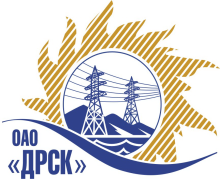 ПРОТОКОЛрассмотрения заявокПРЕДМЕТ ЗАКУПКИ:Открытый конкурс( ЭТП) на право заключения Договора на поставку:  «Шкаф защиты и автоматики" для нужд филиала ОАО «ДРСК» «Приморские электрические сети». (закупка № 2068 раздела 2.2.2). Плановая стоимость: 25 784 848,00 руб. без НДСПРИСУТСТВОВАЛИ: постоянно действующая Закупочная комиссия 2-го уровня.ВОПРОСЫ, ВЫНОСИМЫЕ НА РАССМОТРЕНИЕ ЗАКУПОЧНОЙ КОМИССИИ: 1. О признании предложений соответствующими условиям закупки2. Об отклонении предложения участника закупки3. О предварительной ранжировке предложений4. О проведении переторжкиРАССМАТРИВАЕМЫЕ ДОКУМЕНТЫ:Протокол процедуры вскрытия конвертов с заявками участников.Индивидуальное экспертное заключение Смирных А.Ю.Индивидуальное экспертное заключение Моториной О.А.Индивидуальное экспертное заключение Машкиной О.П.Индивидуальное экспертное заключение Лаптева И.А.ВОПРОС 1 «О признании предложений соответствующими условиям закупки»ОТМЕТИЛИ:     Предложения ООО «Авентус-Технологии» (680000, Россия, Хабаровский край, г. Хабаровск, ул. Дзержинского,21 , 4 этаж), ООО «ЭКРА-Восток» (680013, Хабаровский край, г. Хабаровск ул. Ленина, д. 72, пом. 1 (45-50), ООО научно-производственное предприятие «ЭКРА» (428000,Чувашская Республика , г. Чебоксары, пр.И.Яковлева,3) признаются удовлетворяющим по существу условиям закупки.       Предлагается принять данные предложения к дальнейшему рассмотрению.ВОПРОС 2 «Об отклонении предложения участника закупки»ООО «АвтоматизацияСистемыТехнологии» (105523, Россия, г. Москва, Щелковское ш., д. 100, корп. 1, комн. 2106),Участник не предоставил сертификат или декларацию соответствия ГОСТ на предлагаемое оборудование, согласно п. 6.2 технического задания. Предложенная цена: 25 772 838,31 руб. без НДС.         Предлагается отклонить данное предложение от дальнейшего рассмотрения. ВОПРОС 3«О предварительной ранжировке предложений Участников закупки»ОТМЕТИЛИ:В соответствии с требованиями и условиями, предусмотренными извещением о закупке и Закупочной документацией, предлагается предварительно ранжировать предложения следующим образом: ВОПРОС 3 «О проведении переторжки»ОТМЕТИЛИ:Учитывая результаты экспертизы предложений Участников закупки, Закупочная комиссия полагает целесообразным проведение переторжки.РЕШИЛИ:1. Признать предложения ООО «Авентус-Технологии» (680000, Россия, Хабаровский край, г. Хабаровск, ул. Дзержинского,21 , 4 этаж), ООО «ЭКРА-Восток» (680013, Хабаровский край, г. Хабаровск ул. Ленина, д. 72, пом. 1 (45-50), ООО научно-производственное предприятие «ЭКРА» (428000,Чувашская Республика , г. Чебоксары, пр.И.Яковлева,3) соответствующими условиям закупки.2.  Утвердить предварительную ранжировку предложений:1 место: ООО «Авентус-Технологии»2 место: ООО «ЭКРА-Восток»3 место: ООО Научно-производственное предприятие «ЭКРА»2.   Провести переторжку.Пригласить к участию в переторжке следующих участников: ООО «Авентус-Технологии» (680000, Россия, Хабаровский край, г. Хабаровск, ул. Дзержинского,21 , 4 этаж), ООО «ЭКРА-Восток» (680013, Хабаровский край, г. Хабаровск ул. Ленина, д. 72, пом. 1 (45-50), ООО научно-производственное предприятие «ЭКРА» (428000,Чувашская Республика , г. Чебоксары, пр.И.Яковлева,3) Определить форму переторжки: заочная.Назначить переторжку на 14.04.2014г в 16:00 час. (благовещенского времени).Место проведения переторжки: Электронная торговая площадка www.b2b-energo.ru. Техническому секретарю Закупочной комиссии уведомить участников, приглашенных к участию в переторжке о принятом комиссией решении.ДАЛЬНЕВОСТОЧНАЯ РАСПРЕДЕЛИТЕЛЬНАЯ СЕТЕВАЯ КОМПАНИЯУл.Шевченко, 28,   г.Благовещенск,  675000,     РоссияТел: (4162) 397-359; Тел/факс (4162) 397-200, 397-436Телетайп    154147 «МАРС»;         E-mail: doc@drsk.ruОКПО 78900638,    ОГРН  1052800111308,   ИНН/КПП  2801108200/280150001№ 175/МТПиР               город  Благовещенск9 апреля2014г.Место в предварительной ранжировкеНаименование и адрес участникаЦена заявки и иные существенные условия1 местоООО «Авентус-Технологии»Предложенная цена: 24 317 227,00 руб. (Цена без НДС) 28 694 327,86 руб. с учетом НДС.Существенные условия: Срок поставки: до 30.06.2014г. Условия оплаты: Авансовые платежи выплачиваются заказчиком в размере не более 30% от суммы договора в течение 10 календарных дней с момента заключения договора. Окончательный расчет не ранее чем через 30 календарных дней с момента поставки продукции на склад грузополучателя. Гарантийный срок: 36 месяцев со дня ввода оборудования в эксплуатацию, но не более 42 месяцев со дня отгрузки оборудования поставщиком. 2 местоООО «ЭКРА-Восток»Предложенная цена: 24 429 646,61 руб. без  НДС 28 826 983,46 руб. (Цена с учетом НДС).Существенные условия: Срок поставки: до 30.06.2014г. Условия оплаты: Авансовые платежи выплачиваются заказчиком в размере не более 30% от суммы договора в течение 10 календарных дней с момента заключения договора. Окончательный расчет не ранее чем через 30 календарных дней с момента поставки продукции на склад грузополучателя. Гарантийный срок: 36 месяцев со дня ввода оборудования в эксплуатацию, но не более 42 месяцев с дня отгрузки оборудования поставщиком. 3 местоООО научно-производственное предприятие «ЭКРА»Предложенная цена: 24 540 925,00 руб. (Цена без НДС) 28 958 291,50 руб. с учетом НДС. Существенные условия: Срок поставки: до 30.06.2014г. Условия оплаты: Авансовые платежи выплачиваются заказчиком в размере не более 30% от суммы договора в течение 10 календарных дней с момента заключения договора. Окончательный расчет не ранее чем через 30 календарных дней с момента поставки продукции на склад грузополучателя. Гарантийный срок: 36 месяцев со дня ввода оборудования в эксплуатацию, но не более 42 месяцев с дня отгрузки оборудования поставщиком. Ответственный секретарь Закупочной комиссии __________________ О.А.Моторина Технический секретарь Закупочной комиссии _________________Г.М.Терёшкина 